Starostwo Powiatowe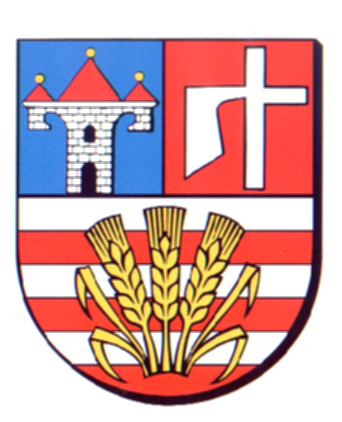 w OpatowieWydział Zarządzania Kryzysowegoul. Sienkiewicza 17, 27-500 Opatów tel./fax 15 868 47 01, 607 350 396, e-mail: pzk@opatow.plOSTRZEŻENIE METEOROLOGICZNEOpatów, dnia 21.06.2022 r.Opracował: WZKK.WOSTRZEŻENIE METEOROLOGICZNE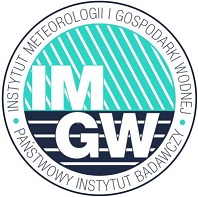 OSTRZEŻENIE Nr 62
Zjawisko:  Burze z grademStopień zagrożenia:  1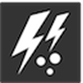 Biuro:IMGW-PIB Biuro Prognoz Meteorologicznych w KrakowieObszar:       województwo świętokrzyskie – powiat opatowskiWażność:   Od: 21-06-2022 godz. 12:30Do: 21-06-2022 godz. 19:00Przebieg:Prognozowane są burze, którym miejscami będą towarzyszyć opady deszczu od 10 mm do 15 mm oraz porywy wiatru do 75 km/h. Miejscami mały grad.Prawdopodobieństwo:70 %Uwagi:Brak.Czas wydania:21-06-2022 godz. 11:57